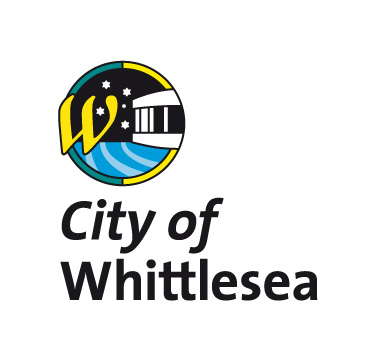 GENERAL MUNICIPAL LAWNo 1 of 2014[This page was left blank intentionally]TABLE OF CONTENTSPART 1	6PRELIMINARY	6Title	6Objectives	6Authorising Provision	7Commencement	8Cessation of Local Law	8Application	8Exemptions	8Definitions	9Revocation of Local Law	16PART 2	17PROCEDURAL	17Permits and applications for them	17Compliance with permits	18Correction, amendment, cancellation and suspension	19General permit provisions	19Powers of Council	20Notice of impounding	20Fees	20Enforcement	20Offences and Penalties	20Notices to comply and directions	21Infringement notices	21Expiation of fine avoids prosecution	22Serving infringement notices	22Evidence of service	23Compliance with directions and notices	24Direction of traffic	24PART 3	25RESERVES	25Vehicular access to reserves	25Motorised vehicles	25Games and sport	25Damage to reserves	25Protection of Council Trees	25PART 4	26FIRE SAFETY	26Fire hazards	26Dangerous land	26Incinerators and open fires	26Burning of offensive material	27Wood heaters	27Outdoor ovens	27PART 5	28THE ENVIRONMENT	28Camping	28Caravan occupation	28Unsightly land and buildings	28Storage of machinery or second hand goods on property	28Signs	28Pest plants	28Damage caused by trees or plants	29Wasps and Bees	29Waste and recycling	29Trade waste skips	29Screening of Bins and Skips	30Noise	30PART 6	31ANIMALS	31Keeping animals	31Litters of animals	32Animal nuisance	33Animal excrement	33Animal noise	33PART 7	34BIRDS	34Numbers of poultry that may be kept	34Siting of bird enclosures	34Construction of bird enclosures	35Bird health	35Storage of food	35Certain premises exempted	35PART 8	36PUBLIC SAFETY	36Transportation of waste	36Dumping of refrigerators or similar containers	36PART 9	37USE OF ROADS, PUBLIC PLACES AND RELATED PLACES	37Clothing recycling bins	37PART 10	38MANAGEMENT OF TRAFFIC AND ROADS	38Protrusions and overhanging branches	38Property numbers to be displayed	38Vehicle crossings	39Permit required for vehicle crossings	39Temporary vehicle crossings	39Redundant vehicle crossings	40Obstructions on roads and Council land	40Stormwater drainage connections	41Drainage connections	41Roadsides	42PART 11	43CONTROL OF VEHICLES AND ANIMALS ON ROADS AND ELSEWHERE	43Livestock on roads	43Leaving shopping trolleys	43Riding horses on roads	43Repair of vehicles and trailers on roads	43Vehicle noise	43Sale of vehicles	44Storage of unregistered vehicles	44PART 12	45SECONDARY ACTIVITIES ON ROADS	45Signs, Goods and Furniture on roads	45Occupation of road for works	45Unregistered or derelict vehicles	46Substances from vehicles, animals and livestock	46Removal of substances	46Permit for street parties	46Collections	47PART 13	48DISPLAY AND SALE OF GOODS AND SERVICES	48Road trading	48Soliciting trade and similar activities	48Advertising signs	48Representations as to goods or services	50PART 14	51BUILDING AND WORKS ASSET PROTECTION	51Compliance with the Building Site Code	51Commencement of Building Works	51Completion of Building Works	51SCHEDULE 1	52SCHEDULE 2	53SCHEDULE 3	54SCHEDULE 4	55SCHEDULE 5	56SCHEDULE 6	57SCHEDULE 7	58CERTIFICATION OF LOCAL LAW	64History of Local Law	64INDEX	65WHITTLESEA CITY COUNCILGENERAL MUNICIPAL LAW 2014PART 1PRELIMINARYTitleThis is a Local Law of Whittlesea City Council and is known as the "General Municipal Law 2014".Objectives This Local Law is made for the purposes of: controlling and protecting public places and Council land;controlling various matters which may adversely affect the amenity of the municipal district and the quality of life of persons within it;providing for a safe and healthy environment for persons within the municipal district;providing for, controlling and managing the use of land and vehicles;controlling:the sale of goods and services in various locations; andthe activities of street vendors and itinerant traders;controlling secondary activities on roads, including:trading;placing of goods and equipment;repairs to vehicles;processions, street festivals and street parties;providing for the physical features of the road and adjacent land to be managed in a way which attends to the safety and convenience of people travelling on or using the road (whether on foot or by vehicle);providing for, controlling and managing traffic and the use of roads and land by persons, animals and vehicles;controlling:behaviour on roads, public places and Council land;the numbering of premises;the placement of things on roads;obstructions;the use, construction, repair and removal of vehicle crossings and temporary vehicle crossings;the removal and impounding of vehicles and other things;  andrecycling collection bins;limiting the use of public places by a certain class of vehicle;controlling:fires, incinerators and fire prevention;amenity, and the condition and use of land;motorised vehicles;advertising and  bill posting;camping;animals and birds;drainage;noise;  andmaintaining at all times a clean and sanitary condition in the municipal district;environmental control, protection and conservation;  protecting Council assets;revoking Council’s General Local Law (No. 1 of 2008); andgenerally maintaining the peace, order and good government of the municipal district.Authorising ProvisionThis Local Law is made under section 111(1) of the Local Government Act 1989.
CommencementThis Local Law commences on 1 January 2015.Cessation of Local Law Unless this Local Law is earlier revoked, it is revoked on the day which is 10 years after the day which is the earliest day on which any provision of the Local Law came into operation.ApplicationThis Local Law applies throughout the whole of the municipal district.ExemptionsThis Local Law does not apply to any person employed or engaged in any authorised activity or duty being undertaken by or on behalf of Council whilst so actually employed or engaged.
A provision of this Local Law requiring a permit to be obtained does not apply to a person employed or engaged in an authorised activity or duty being undertaken by or on behalf of:a Government;  ora public bodywhile so employed or engaged if notice of the carrying out of the activity or duty has been given to Council beforehand or, if that is impracticable, as soon as possible after it has been carried out.Nothing in this Local Law prevents:a member, officer or employee of:the Commonwealth or Victorian Government;the Victoria Police;the Fire Brigade;the Ambulance Service - Victoria;any first-aid or emergency service organisation;any military or civil-defence force;a public body;  a service provider;  orany contractor engaged by Council or any employee or sub-contractor of that contractor while so engaged in those duties;from performing any of the duties he or she is lawfully entitled or required to perform.Council may prescribe a specified activity, area, premises or person or a class of any of them to be exempt from a provision of this Local Law for a specified time and on a specified condition.Anything in this Local Law relating to an animal in general or a dog in particular does not prevent:a blind or deaf person being entitled at all times and all places to be accompanied by an assistance dog;  ora member of the police in charge of a police dog or horse from carrying out police duties.DefinitionsIn this Local Law, unless the context suggests otherwise:		"Advertisement" includes any letter, figure, symbol, device, poster, sign, banner or message used for or capable of notifying:the existence of;  or
promoting the sale or use of;

any goods or servicesthe holding of an event or function;  orwhere or when:those goods or services are obtainable; orthe event or function is being held.		"Allow" includes cause, permit or suffer.		"Animal" carries the ordinary meaning of animal but also includes a bird, a dog, a cat, a pig, cattle, a horse, sheep, a goat, poultry, rabbit, ferret, a reptile and an insect, but does not include a fish, turtle, tortoise or frog."Approved Form" means a form in the form or to the effect of Schedule 4 or any other form approved by Council from time to time.		"Authorised officer" means a person appointed by Council to be an authorised officer under section 224 of the Local Government Act 1989.		"Barbeque" means a structure, device or contraption:		(a)	designed or constructed for the primary purpose of cooking food in the open air for human consumption and includes an outdoor pit oven;  and		(b)	which is being used for the purposes of cooking food or preparatory or subsequent to cooking it;  and		(c)	Where the fuel, fire embers, or direct flame is contained within the structure, device or contraption and is not able to be adversely influenced or dispersed by natural wind or breeze.		"Battery cage" includes a type of wire and metal mesh poultry cage divided into compartments (whether standing on wheels or not) and comprising one or more tiers (and whether mobile or not capable of being moved or carried from one position to another).		"Bird" includes poultry.		"Bird enclosure" means an immobile enclosed structure used for the purpose of keeping birds (including any fowl run or fowl pen which may be attached to such structure) and includes a battery cage.		"Bird litter" includes wood shavings, tan bark, straw or dry grass clippings and other suitable clean litter.		"Building" includes a part of a building.  		"Building site" means any land on which building or excavation works are being, or are proposed to be, carried out.		"Building Site Code" means the Building Site Code adopted by Council from time to time and published on Council’s website.		"Building works" means work for or in connection with the construction of a residential dwelling or any related excavation works.		"Clothing Recycling Bin Policy" means the Clothing Recycling Bin Policy adopted by Council from time to time and published on Council’s website.		"Council" means Whittlesea City Council.		"Council land" means all land:		(a)	owned, leased, managed or occupied by Council; or		(b)	vested in or under the control of Council or which it has a duty to maintain.		"Delegate" means:		(a)	any member of Council's staff to whom a delegation has been made pursuant to section 98 of the Local Government Act 1989; or		(b)	a special committee to which a delegation has been made under section 86 of that Act		for the purposes of this Local Law.		“Derelict vehicle” includes a motor vehicle which is incomplete, damaged, or out of repair to such an extent as to be unable to move by its own power.	"Footpath Trading Policy" means the Footpath Trading Policy adopted by Council from time to time and published on Council’s website."Garbage/Recyclables/Garden Waste" means, unless the context suggests otherwise:garbage, being all refuse and rubbish except night soil, sewage, toxic chemicals, liquid waste and waste prescribed under the Environment Protection (Industrial Waste Resource) Regulations 2009;recyclables, which includes, plastic bottles and containers, aluminium cans and foil, steel cans, glass bottles and jars, liquid paperboard cartons, paper, cardboard or other materials in respect of which Council gives public notice from time to time;  paper waste, which includes newspapers, magazines, brochures, pamphlets or other materials in respect of which Council gives public notice from time to time; andgarden waste, which includes grass, leaves, branches that are under 150 millimetres in diameter and weeds which are not noxious weeds.		"Goods" includes food.		"Graffiti" includes any detrimental, objectionable or offensive writing, depiction, painting or other defacement applied to the surface or surfaces of any premises or an adjoining public place or road.		"Incinerator" means a structure, device or contraption (not enclosed in a building) which is: used or intended, adapted or designed to be used or capable of being used for the purpose of burning anything;
not licensed or otherwise subject to control under the provisions of any other legislation;  and
not a barbeque.		"Land" means any land whether publicly or privately owned, and includes buildings and other structures temporarily or permanently fixed to the land.		"Legislation" includes subordinate legislation as defined in the Interpretation of Legislation Act 1984.		"Member of the police" means a sworn member of the Victoria Police.		"Municipal district" means the municipal district of Council.		“Nature Strip” means the public land located between a private property boundary of land and the kerb, but excludes the footpath and vehicle crossing where one exists."Non-urban zone" means a zone specified as such in the Planning Scheme.		"Notice to Comply" means a notice generally in the form or to the effect of Schedule 2.		"Occupier" includes a person having control or management of land, whether alone or with other people.		"Open fire" means a fire in a place other than in a permanent structure, barbeque or incinerator.		"Owner" in relation to land or premises means:the person rated or liable to be rated in respect of that land or those premises in relation to any general rate declared by Council;  or
if the land is or the premises are so not rated or liable to be rated, the person who is the owner as defined in section 3 of the Local Government Act 1989.		"Park" has same meaning as in the Road Safety Road Rules 2009.		"Pathway" has same meaning as in the Road Management Act 2004.		"Penalty unit" has the meaning as defined by section 110 of the Sentencing Act 1991.		"Permit" when used as a noun (except in clause 2.15(d) or where the word is used specifically in relation to another piece of legislation) means a permit in writing granted under the provisions of this Local Law.		"Permit-holder" means the person to whom clause 2.5 applies.		"Person" includes a body corporate, an association incorporated under the Associations Incorporation Reform Act 2012, a partnership and an unincorporated association.		"Person in charge" means: the person in charge of a building site or land where building works are to be carried out; orthe person who causes building works to be carried out on any land; and or;the owner of a building site, and in the case of a company, includes each director of the company. 		"Place" when used as a verb includes allow to remain.		"Planning Scheme" includes:the Whittlesea Planning Scheme;  and
any planning scheme operating in a part of the area in which this Local Law operates and in the part in which the particular activity in question takes place.		"Poultry" includes a fowl, duck, goose, turkey, quail and pigeon and any other class of poultry.		"Premises" includes the whole or part of any:land;
building;  or
building under construction;  or
wall or fence		(whether or not a public place).		"Prescribed" means:decided or specified by Council;  andthe details of which are published on Council’s website.		"Procession" and "street festival" means an organised group of people gathering on or proceeding along a road for the purposes of a ceremony or function and includes a Fun Run and bicycle event.		"Proprietor" when used in relation to a vehicle or thing means the owner, occupier, lessee, licensee, manager or any other person in control or charge of the vehicle or thing.		“Public Car Park” means area accessible to the general public, for the purpose of parking a vehicle. 		"Public Place" has same meaning as in the Summary Offences Act 1966 and includes any place prescribed by Council as a public place but does not include an interior part of a building which part is not occupied by Council or a public body unless that part has been prescribed by Council.		“Repair” means to fix something that is damaged, broken, split, or not working properly.		"Reserve" includes any land:which Council prescribes to be a reserve for the purposes of this Local Law;  orpurchased or leased by or otherwise provided to or managed or controlled by Council for a recreation, conservation, horticultural, cultural or entertainment purpose.		"Road", "Road reserve", "Roadside" and "Roadway" each have the same meaning as in the Road Management Act 2004.		"Roadside Management Strategy" means the Roadside Management Strategy adopted by Council from time to time and published on Council’s website.		“Rural Zone” means land zoned rural under the Planning Scheme.		"Sell" includes:barter, offer or attempt to sell, receive for sale, have in possession for sale, expose for sale, send, forward or deliver for sale, or allow to be sold or offered for sale;  and
sell for re-sale.		"Service provider" means:a public body; ora corporation authorised by legislation to provide telecommunications, gas, electricity or water or facilities for any of them or of sewerage drainage facilities.		"Shopping trolley" means a receptacle on wheels usually supplied by a retailer of goods to enable customers to transport those goods either inside or outside its premises.		"Street party" means an organised social gathering which is held on a road reserve.		"Toy vehicle" means a vehicle (other than a bicycle) usually used by a child to play with and designed to be propelled by human power and includes a child's tricycle, scooter, pedal car, skate-board, roller skates, roller blades and similar toys.		"Trade Waste Skip" includes any receptacle used for the storage of waste generated by industrial or commercial activity, building or construction work, landscaping or building renovation.	“Trailer” means a vehicle that is built to be towed, or is towed, by a motor vehicle, but does not include a motor vehicle that is being towed.		"Trolley" includes a shopping trolley.“Unsightly land” means land which is visually repugnant (whether or not it can be seen from a public place), including land which contains one or more of the following things or features or similar things or features:unconstrained rubbish, such as paper, cardboard, styrene pieces, plastic bags, plastics, rags, second-hand containers or household refuse;second-hand timber or second-hand building materials;discarded, surplus or abandoned solid or liquid materials;graffiti on exterior walls or fences;overhanging vegetation which has not been cut back to the property line and to a height of 3 metres;grass and weeds longer than 300mm on land less than 4,000 square metres;more than two unregistered, un-roadworthy, disassembled, incomplete or deteriorated vehicles;machinery or vehicle parts which has been stored on the land for more than 30 days out of 60 days in total and which constitutes a detriment to the appearance of the surrounding area;flammable material, solid or liquid likely to assist the spread of fire or constitute  a fire hazard; oranything being built which is left incomplete and constitutes a detriment to the appearance of the surrounding area.  		“Urban Nature Strip Guidelines” means the Urban Nature Strip Guidelines adopted by Council from time to time and published on Council’s website.		"Urban Zone" means	 land zoned urban under the Planning Scheme.		"Vacant Land" means land which is unoccupied.		"Vehicle" means a conveyance which is designed to be or is propelled or drawn by any means, but does not include a train, tram, wheelbarrow, shopping trolley, toy vehicle or wheel-chair.		"Vehicle Crossing" means that area designed to facilitate the entry of vehicles onto, and the exit of vehicles from, adjacent land, being an area extending from the property line of the land to the nearest point of the adjacent roadway.		"Waste" when used as a noun includes any discarded, rejected, unwanted, surplus or abandoned matter (whether solid or liquid).		"Waste Management Code" means the Waste Management Code adopted by Council from time to time and published on Council’s website;Without affecting Clause 1.8(1) or the application generally of the Interpretation of Legislation Act 1984 to this Local Law, a word appearing in italics in the body of this Local Law and which is not specifically defined in Clause 1.8(1) or in the Part of the Local Law in which it appears (as the case may be):if it is "Chief Executive Officer" or "public body", has the meaning of that word as defined in Section 3(1) and (2) Local Government Act 1989;  and
otherwise, has the meaning of the word as defined in Section 38 Interpretation of Legislation Act 1984.Even though it might be expressed as being restricted in the extent of its application, a definition in this Local Law also applies to any Schedule, form or standard applying to or relevant to the portion of the Local Law to which the definition applies.A reference to a person by way of that person's position with Council includes a person:authorised to carry out the powers, duties and functions of that position at Council;acting in that capacity; orif that position in Council ceases to exist, any person exercising any power, duty or function which was previously a power, duty or function of the previous position.Revocation of Local Law From the commencement of operation of this Local Law, General Municipal Law (No. 1 of 2008) is revoked and will cease to operate.	#NB:	*	Where a word used in this Local Law is subject to a definition that word is put into italics.	**	Some words in italics are the subject of specific definition in this Local Law.  Other words are not.  The meanings of those other words may be affected by the Interpretation of Legislation Act 1984, Local Government Act 1989 and other legislation.	***	At the date of printing this Local Law, 1 penalty unit equals $100.	PART 2	PROCEDURALPermits and applications for themWherever in this Local Law a permit is required, Council may grant or refuse to grant the permit or grant it subject to conditions.	 (1)	An application for a permit must be: made and lodged with Council and include the following particulars:the name and address of the applicant;the capacity in which the applicant makes the application;a statement of the purpose for which the permit is sought;the location of the proposed activity;the day and the time when the proposed activity is to take place and its expected duration;  the signature of the applicant or a person authorised to sign for and on behalf of the applicant; andsuch other particulars as Council may require;true and correct; andforwarded to the person or office described on the application form with a fee in the amount as is fixed by Council.If required to do so by Council, an applicant must provide additional information before Council processes an application for a permit.
If required to do so by Council, an applicant for a permit must give notice of that application or invite any person to make a submission or do both.In considering an application for a permit Council must consider:any policy or guideline adopted by Council relating to the subject matter of the application for the permit;
any written objection or written submission received in respect of the application;any written comment made in respect of the application by any public body or community organisation; and
any other relevant matter.A permit may include any condition which Council considers to be reasonable and appropriate (having regard to the activity authorised by the permit and the effects or anticipated effects of that activity), including:a requirement that a security deposit or bond or a release, indemnity or guarantee (in any form specified) be lodged with Council to secure the proper performance of the permit;  
a requirement that notice be given to Council as to when the activity authorised by the permit will be carried out or will occur;a time limit on the permit and on the activity authorised by it;
provision for extension of the permit;
a condition that the permit runs with or attaches to the land in respect of which the activity is authorised by the permit;
the payment of a fee or charge;
a standard to be applied;
that the permit is conditional on the happening of a certain event or prerequisite;
that the permit is conditional upon the rectification, remedying or restoration of any situation or circumstance;  or
where the applicant is not the owner of the relevant land, the consent of the owner.Unless otherwise stated in the permit, a permit:is personal and authorises only the person named in the permit or, failing that, the applicant to carry out the activity authorised by the permit;  and
is not transferable without Council's consent.Compliance with permitsEvery person to whom a permit is granted must do every act and thing as may be necessary to ensure compliance with the permit and its conditions.Correction, amendment, cancellation and suspension
(1)		Council may correct a permit if the permit contains:a clerical mistake or an error arising from any accident, slip or omission; or
a material miscalculation of figures or a material mistake in the description of any person, land or premises, thing or property referred to in the permit.Council may cancel, suspend or amend any permit at any time if:it is requested to do so by the permit-holder; orit considers that there has been:a material mis-statement or concealment of fact in relation to the application for the permit;
any material mistake in relation to the issue of the permit; or
any material change of circumstances which has occurred since the grant of the permit.Council may cancel or suspend a permit at any time if satisfied that there has been a substantial failure to comply with a permit condition or a Notice to Comply relating to the land or premises, item or activity to which the permit relates.General permit provisionsThe holding of a permit or compliance with a condition included in a permit does not of itself relieve the permit-holder from:compliance with any other legislation with respect to the subject matter of the permit;  or
liability for any damage sustained by any other person as a result of an activity undertaken by or on behalf of the permit-holder pursuant to the permit.A person applying for a permit or amendment of a permit must not make or allow to be made any false representation or declaration in or in relation to that application or permit.Except where expressly stated in this Local Law or in a permit, the permit will operate from the date it is granted and will expire on the following 30 June. Powers of CouncilWithout affecting the operation of any particular provision of this Local Law, everything an authorised officer or any other specified person is capable of doing under this Local Law is also capable of being done by Council or its delegate.Notice of impoundingWhere a thing is impounded pursuant to this Local Law: an authorised officer must serve on the person from whose custody or control the thing was impounded or a person who appears to be the owner of the thing a notice of the impounding;the notice of impounding must be in the form or to the effect of Schedule 3 unless another form is used by Council;if, within 14 days of the impoundment, the thing is claimed by the person on whom notice of impounding was served or an agent of that person and there is paid to Council any fee determined in accordance with clause 2.13, the thing must be surrendered to that person;if 14 or more days elapse from the impoundment of the thing, and the thing is not surrendered to any person in accordance with sub-clause (c), Council may:destroy the thing;give the thing away; orsell the thing by auction, public tender or private sale.FeesCouncil may by resolution determine fees and charges for the purposes of this Local Law.Such resolution may allow the waiver, reduction or deferral of a fee in whole or in part with or without conditions.Despite sub-clause (2), Council may waive the fee for a permit in a particular case.EnforcementWithout affecting any provision entitling any other person to do so, this Local Law may be enforced by an authorised officer.Offences and PenaltiesA person who:does not do anything required to be done or does anything forbidden to be done by or under this Local Law;
allows any act or omission which is a contravention of this Local Law;
contravenes a permit or a condition included in a permit; or
is the owner or occupier of any land (other than a road or land owned or occupied by Council, the Commonwealth or Victorian Government or a public body) or the proprietor of a vehicle in relation to which a contravention of this Local Law occursis guilty of an offence against this Local Law, and liable to a penalty not exceeding that specified in Schedule 7 or, if no penalty is specified in Schedule 7:10 penalty units for a first offence; and
20 penalty units for a second or subsequent offence.Notices to comply and directionsCouncil or an authorised officer may, by Notice to Comply in the form or to the effect of Schedule 1, direct a person to comply with any clause of this Local Law where there is a non-compliance by that person or in respect to any land, thing or property of which that person is the owner, occupier or proprietor.
Without affecting the generality of sub-clause (1) or clause 2.11 Council may give a Notice to Comply, direction or notice in any circumstances in which any other person is entitled to do so.
A person must comply with any Notice to Comply, direction or notice directed to him or her.Infringement noticesWhere an authorised officer believes that a person has committed an offence against this Local Law, the authorised officer may:as an alternative to a prosecution for the offence, issue an infringement notice in the form prescribed by the Infringements Act 2006 specifying the fixed penalty; and
serve or cause the infringement notice to be served on that person.The amount fixed and to appear on an infringement notice is specified in Schedule 7. Expiation of fine avoids prosecutionIn order to avoid prosecution, a person who is served with an infringement notice must pay the fixed penalty to the Chief Executive Officer of Council at the Civic Centre, 25 Ferres Boulevard, South Morang, 3752 within 28 days after the date of the infringement notice.Serving infringement noticesIn addition to section 234 of the Local Government Act 1989, any infringement notice to be served on a person under this Local Law may be served on the person by:delivering the notice to the person;leaving the notice at that person's usual or last known place of residence or business with a person apparently not less than 16 years old and apparently residing or employed at that place;sending the document by post addressed to the person at that person's last known registered place of residence or business; orwhere the offence involves a vehicle, placing it on or attaching it to the vehicle.Where an infringement notice is directed to a person who is the owner or occupier of land or premises or the proprietor of a vehicle and that person's name is not known the notice issued under this Local Law may be addressed to "the owner", "the occupier" or "the person in control" (as the case may be).
An authorised officer may withdraw the infringement notice within 28 days after its date by sending a notice to the person on whom the infringement notice was served.  The notice may be sent or given in the same way as the infringement notice was served.
If an infringement notice is withdrawn but before it is the person pays the penalty, the person is entitled to a refund of the penalty.  
If the person pays the penalty within the time specified in the notice and the infringement notice is not withdrawn or, if an authorised officer allows, before a charge and summons is served on the person in respect of the infringement, the following provisions apply:further proceedings for an offence are not to be taken against the person; andthere is to be no conviction recorded against that person for the infringement.A penalty paid under this clause must be applied as if the person who paid it was convicted of the infringement in a Magistrates' Court on a charge laid by the authorised officer.If a person served with an infringement notice has not paid the penalty within the time specified in the notice or an infringement notice is withdrawn, proceedings may still be taken or continued for the infringement.Sub-clause (5) does not affect the obligation of the person to pay monies pursuant to clause 2.21 of this Local Law or section 225 of the Local Government Act 1989 and proceedings may be taken to recover such amount.Evidence of serviceA statutory declaration by a person who has served or given a notice or direction in accordance with this Local Law stating the manner, place, date and time the notice or direction was served or given is evidence of the notice or direction having been served or given as described in that declaration.Compliance with directions and noticesWhere:a Notice to Comply or other notice or direction is served or given pursuant to this Local Law;
section 225 of the Local Government Act 1989 does not apply; and
the person served with or given the Notice to Comply or other notice or direction fails to give effect to itCouncil or any other person with the approval of Council may cause the obligation to be complied with.Council or the person who complies with the obligation may recover the cost of doing so from the person who failed to do it.Direction of trafficFor the purpose of enforcing:the Road Safety Act 1986 or any other regulation made under the Act; or          this Local Law

or if special circumstances so require, an authorised officer may give directions for the passage of traffic.
A person must comply with any directions given under sub-clause (a) unless contrary directions are given by a member of the police.PART 3RESERVESVehicular access to reservesUnless with the written consent of Council, an owner or occupier of any land abutting a reserve must not install or use a gateway for vehicular access which services or otherwise provides a means of access to or from the reserve.Motorised vehiclesUnless with the written consent of Council, a person must not ride, drive, park or otherwise use any motorised vehicle in or on a reserve.Games and sportUnless with the written consent of Council, a person must not in any reserve engage in, play or practise any game, activity or sport which may interfere with the use or enjoyment of the reserve by any other person or the safety of that other person.Damage to reserves A person must not willfully damage or disfigure Council assets within public open space or a road controlled by Council.Protection of Council Trees Unless with the written approval of Council, a person must not:interfere with any tree in a reserve or on a Road reserve; orplant any tree or shrub in a reserve or on a Road reserve. PART 4FIRE SAFETYFire hazardsAn owner or occupier of residential, commercial or industrial land or any vacant land must ensure that:all necessary steps are taken to prevent fire on, and minimise the possibility of spread of fire from, that land;
 the land is kept free of material or substance likely to assist the spread of fire or constitute a fire hazard;
any grass, stubble, weeds, scrub, undergrowth or other like material on the land does not generally exceed 30 centimetres in height; and
the land does not have emitting from it any form of air pollutant, including dust, grit, ashes, live embers, soot or smoke.For the purpose of this sub-clause (1) "material or substance" includes undergrowth, scrub, bracken, fern, weed, stubble and grass (whether alive or dead and whether standing or not standing).
Where an authorised officer is of the opinion that material or substance on land assists the spread of fire, or constitutes a fire hazard or is likely to do so, he or she may serve a Notice to Comply on the owner or occupier of the land.
Council may enter land and remove flammable material in immediate danger of a fire and recoup any costs incurred in carrying out such removal from the owner or occupier of the land.Dangerous landAn owner or occupier of land must not allow the land to be kept in a manner which is dangerous or likely to cause danger to life or property.Incinerators and open fires A person must not light or allow to be lit or remain alight any incinerator.
Subject to sub-clause (3), a person must not, without a permit, light or allow to be lit or remain alight any open fire unless the fire is to be used for the purpose of cooking food, in which case the activity must not cause a nuisance to any person.
Sub-clause (2) does not apply to private property greater in area than 0.8 hectare if it is in a non-urban zone under the Planning Scheme.Burning of offensive materialA person must not burn or allow to burn any offensive material or substance which contains:food waste, fish or other offensive or noxious matter;any rubber or plastic;any petroleum or oil;any paint or receptacle which contains or which contained paint; orany manufactured chemical.Wood heatersA person must not use a wood heater in a manner which causes a nuisance to any person.Outdoor ovensA person must not use an outdoor oven in a manner which endangers property or causes a nuisance to any person. PART 5THE ENVIRONMENTCampingUnless in accordance with a permit, a person must not camp in a tent, caravan, mobile home or motor vehicle or other temporary or makeshift structure on Council land or vacant land or in a public place.Caravan occupationUnless in accordance with a permit, a person must not use a caravan or mobile home for the purpose of habitation.
Sub-clause (1) does not apply to the use of a caravan in a Council registered caravan park.Unsightly land and buildingsAn owner or occupier of any land must not allow the land or any buildings located on the land to be kept in a manner which is unsightly, dangerous or detrimental to the general amenity of the neighbourhood in which it is located. Storage of machinery or second hand goods on propertyWithout a permit or unless permitted under the Planning Scheme, a person must not use any land for the storage of machinery or second hand goods of any kind or for the assembly or dismantling of such machinery or goods.SignsCouncil may, by a notice or sign established as the case may require, 	prohibit or regulate any use of Council land and the conduct of a person 	on that Council land.
A person must not act contrary to, nor remove or deface, any such notice or sign.Pest plantsWhen required by an authorised officer to do so, an owner or occupier of land must eradicate from those premises any plant listed in sub-clause (2) or any other plant prescribed by Council as a pest plant unless to remove it is prohibited by the Planning Scheme.  
The following plants are pest plants:Blackberry (Rubus fruticosus agg.)Artichoke Thistle (Cynara cardunculus.)Chilean Needle Grass (Nassella neesiana)Furze/Gorse (Ulex europaeus)Patterson’s Curse (Echium plantagineum)Scotch Heraldic Thistle (Onopordum acanthium)Serrated Tussock (Nassella trichotoma)Sweet Briar (Rosa rubiginosa)Spear Thistle (Cirsium vulgare)Variegated Thistle (Silybum marianum)St John’s Wort (Hypericum perforatum)Ragwort (Senecio jacobaea)Damage caused by trees or plantsAn owner or occupier of land must not allow a tree or plant on that land to cause damage to or interfere with Council land or anything on Council land.Wasps and BeesAn owner or occupier of any land on which has been detected a wasp nest or a bee swarm must not allow that wasp nest or bee swarm to remain on the land.Waste and recycling An occupier of land to which Council provides a garbage/ recyclables/ garden/ hard waste collection service must comply with the Waste Management Code.Trade waste skipsUnless in accordance with a permit, a person must not place a trade waste skip on a road, roadside, reserve or other Council land.
A person must not cause any obstruction or danger to any person or vehicle when placing a trade waste skip on a road, pathway, roadside, reserve or other Council land.
A person who has placed a trade waste skip on Council land must repair any damage to any:vehicle crossing;road;pathway;kerb;roadside;reserve;  ordrain -that results from the placement or removal of the trade waste skip on the Council land or the emptying of the trade waste skip.
Council or an authorised officer may impound any trade waste skip which:is placed on any Council land contrary to a permit issued under sub-clause (1);
endangers or obstructs any person or land contrary to sub-clause (2); or
is emptied contrary to a permit issued under sub-clause (1).Any trade waste skip impounded under sub-clause (4) must be dealt with under clause 2.12 of this Local Law.
In addition to complying with the provisions of this Local Law, any person placing a trade waste skip on any road must comply with all relevant Code of Practice applying to such placement and published on Council’s website.Screening of Bins and SkipsCouncil or an authorised officer may, by notice in writing, direct the owner or occupier of land to:install;
repair;
replace; or
modify -a fence or other means of screening a garbage/recycling receptacle or trade waste skip on the land from public view if Council or an authorised officer forms the opinion that the garbage/recycling/garden waste receptacle or trade waste skip is unsightly, dangerous, or detrimental to the general amenity of the neighbourhood in which it is located.NoiseUnless in accordance with a permit, a person must not, on Council land or in any public place, play, control, operate or use a loud speaker, amplifier, microphone, wireless receiving set, broadcasting set or other like device capable of being used for making or amplifying sounds or noise so as to interfere with the quiet enjoyment of any other person using the Council land or public place.PART 6ANIMALSKeeping animalsUnless in accordance with a permit, an owner or occupier of land must not keep or allow to be kept more than 4 different types of animals on that land at any time and must not keep or allow to be kept any more in number of each type of animal than as set out in the following table:and must not, in any event, keep or allow to be kept on that land more than 4 different types of animal.Sub-clause (1) does not apply where a permit under the Planning Scheme has been issued for the keeping of such animals.
Despite the provisions of sub-clause (1) an authorised officer may allow a greater number of animals to be kept on land.
This clause does not apply to land in a non-urban zone.





Litters of animalsFor the purpose of calculating the maximum limit of the numbers of animals kept, the progeny of any dog or cat lawfully kept will be exempt for a period of 12 weeks after their birth.Animal nuisanceAn occupier of any land on which an animal (except a bird) is kept must ensure that:any animal enclosure or animal shelter is maintained so as to not give rise to any condition likely to be offensive, dangerous to 	health, unsightly or a nuisance;
any waste food, excrement or other matter is not left in such place or manner or for such a time that it may be likely to 	become offensive, harmful to health or dangerous or likely to 	attract or harbour rodents or other vermin;  and
any dead animal is immediately disposed of to the satisfaction of 	an authorised officer.Animal excrementA person in charge of an animal must not allow any excrement from that animal to remain:on any Council land:
in a public place; or
 on any private property without the consent of the property’s owner or occupier.Animal noiseAn owner or occupier of land must take all necessary steps to prevent any objectionable noise from any animal on that land if the noise may adversely affect the comfort, convenience or privacy of any other person in the locality.PART 7BIRDSNumbers of poultry that may be keptUnless the area of the land is 0.2 hectares or more, a person 	must not keep or allow to be kept on any land:any live poultry except in a bird enclosure; or
more than 2:drakes; orducks; orturkeys; orgeese; ormore than 10 head of chicken hens unless in accordance with a permit.A person must not keep or allow to be kept in any bird enclosure a number of poultry greater than one for every 0.5 square metres of floor area.
For the purpose of sub-clauses (1) and (2), 3 pigeons or 3 quail  or 1 pigeon and 2 quail or 2 pigeons and 1 quail equal 1 head of poultry.
Sub-clause (1) does not apply where a planning permit under the 	 Planning Scheme has been issued for the keeping of birds.
Sub-clauses (1) – (4) (inclusive) do not apply to land in a non-urban zone.
Unless with the consent of Council, a person must not keep or allow to be kept any roosters on any land in an urban residential area.Siting of bird enclosuresAn occupier of land must ensure that any bird enclosure on such land is:of a height not exceeding 2.4 metres;zat least 3 metres from the boundary of any adjoining land; or
located to the satisfaction of the authorised officer.Construction of bird enclosuresAn occupier of land must ensure that any bird enclosure on the land is roofed and free of vermin.Bird healthAn occupier of land on which a bird is kept must ensure that:any bird enclosure or bird cage on the land is maintained so as not to give rise to any condition likely to be offensive, dangerous to health, unsightly or a nuisance;
any waste food or other matter on the land is not left in such place or manner or for such a time that it may be likely to become offensive, injurious to health or dangerous or likely to attract or harbour rodents or other vermin; and
any dead or diseased bird on the land is immediately disposed of to the satisfaction of an authorised officer.Storage of foodA person must not keep or store or allow to be kept or stored on any land where birds are kept any food for consumption by birds unless the food is kept or stored in a vermin proof receptacle.Certain premises exemptedClauses 7.1 – 7.5 (inclusive) do not apply to land used for commercial poultry keeping, poultry killing, processing and sales when so exempted in part or in whole in writing by Council.PART 8PUBLIC SAFETYTransportation of wasteA person must not convey or allow to be conveyed in any vehicle on any road, any manure, dead animal or remains, offal, bone, hide, skin, offensive matter, rubbish or other waste matter unless the vehicle is constructed, fitted, loaded and covered so that:no:leakage occurs onto; or
other material is dropped or deposited on any road or adjacent area from the vehicle; andthe escape of odours is reduced so as not to be offensive to the public.Dumping of refrigerators or similar containersA person must not place, leave or allow to remain a disused refrigerator, ice-chest, ice-box, trunk, chest or any other similar article having a compartment which has a capacity of approximately 0.04 cubic metres or more on any land unless first:every door and lid is removed;
every lock, catch and hinge attached to a door or lid is removed; or
every door and lid is otherwise rendered incapable of being fastened.PART 9USE OF ROADS, PUBLIC PLACES AND RELATED PLACESClothing recycling binsUnless in accordance with a permit, a person must not place or allow the placement of a clothing recycling bin on private land, a road reserve, in a public place or on Council land.
All applications for the placement of a clothing bin must comply with the Clothing Recycling Bin Policy.PART 10MANAGEMENT OF TRAFFIC AND ROADSProtrusions and overhanging branchesAn owner or occupier of land must not, on that land:allow any vegetation or sign to extend over a pathway at a height of less than 3 metres; orallow any vegetation, sign or structure in any way to constitute a road interference.In sub-clause (1) “road interference” means interference with the unobstructed, safe and fair use of a road by people and includes interference with:traffic, including pedestrians and vehicles;traffic control items; andstreet lighting.Property numbers to be displayedFor each premises that has been allocated a property number by Council, the owner or occupier of the premises must mark the premises with such number.The number must be:at least 75mm in height for premises in urban areas and 150mm for premises in rural areas;of a colour which clearly contrasts with the background upon which it is placed;placed in such a position as to be able to be easily read at all times, at a distance of 5 metres; andpositioned on the premises no further than 0.5 metres inside the front boundary line and immediately adjacent to the primary point of pedestrian or vehicular access to the premises.Where a premises is situated on a corner, the occupier of the premises must ensure that the number is displayed on the street side to which the premises are addressed.Where driveway access to the premises is not on the street side to which the premises are addressed and the premises are over 0.8 hectares, the occupier of the premises must ensure that the street name and number of the premises are displayed at the driveway access to the premises.Vehicle crossingsAn owner of land must ensure that each point of vehicle access from a roadway on a road to the land has a properly constructed vehicle crossing that is not within 9 metres of an intersection.
For the purposes of this sub-clause (1), a vehicle crossing is properly constructed if:it was constructed by or in accordance with the terms of an approval by Council;  and
Council has approved in writing the method of construction of the particular vehicle crossing.An owner of land must ensure that each vehicle crossing to that land from an adjacent roadway or road and any channel or pipe under or forming part of that crossing is repaired and maintained to the satisfaction of an authorised officer.Permit required for vehicle crossingsUnless in accordance with a permit, a person must not construct, install, remove or alter a vehicle crossing (whether temporarily or permanently).Temporary vehicle crossingsWhere: because of the nature, size or weight of a vehicle or material which may travel or be carried across a kerb, gutter, roadside, pathway or vehicle crossing in the course of access or egress between land and the roadway of a road it is likely that damage may be caused to the kerb, gutter, roadside, pathway or vehicle crossing;  or
an activity is intended or expected to take place on the land making likely an occurrence of the type described in paragraph (a)	the owner of the land must give written notice to Council of that expected activity or occurrence before it occurs.Unless in accordance with a permit, a person must not allow entry to or exit from the land by such vehicle or material referred to in sub-clause (1).An owner of the land must take all reasonable steps to protect the existing kerb, gutter, roadside, pathway, roadway and vehicle crossing at all times during the activity or occurrence.The person responsible for the activity or occurrence must maintain the road adjacent to the land in a safe and trafficable condition at all times.A person who fails to comply with sub-clause (2), (3) or (4) must immediately and to the satisfaction of an authorised officer repair any damage caused to the kerb, gutter, roadside, pathway, roadway or vehicle crossing or, at the election of Council, pay a charge determined by Council equal to the expense which Council will incur in carrying out the repair or causing the repair to be carried out.Redundant vehicle crossings10.6   Where works on land involve the relocation or closure of a point of vehicular access, making, in the opinion of Council, any part of a vehicle crossing redundant, to the extent that it is redundant the vehicle crossing must be removed and the kerb, drain, pathway, roadside or other part of the roadway reinstated in accordance with a permit.If required to do so by Council, an owner or occupier of land must:remove any part of or all of a vehicle crossing abutting the land for which there is no effective point of vehicle access; andreinstate the road-related infrastructure or non-road infrastructure as defined in the Road Management Act 2004.Obstructions on roads and Council landUnless:in accordance with a permit;
to do so is specifically authorised by legislation;
in accordance with law; or
with the consent of the occupiera person must not make or place an obstruction or allow one to be made, placed or exist on any part of a road reserve or Council land.For the purposes of this sub-clause (1) "obstruction" includes:a hedge, heap or fence;a ditch, hole or drain;building material;goods for sale;a box or other containera table or chair;a board, sign or sandwich board;a bicycle (except in a rank or stand provided by Council);a pole, post or basketball ring;scaffolding or a stage, crane awning, hoarding or hoist; any prohibited element listed in the Urban Nature Strip Guidelines; orany other thing likely to cause an obstruction to any part of the road reserve or land if left on a road reserve or land.Any obstruction contrary to sub-clause (1) may be removed and impounded by Council or an authorised officer, whether or not a Notice to Comply has first been given.Without affecting section 225 of the Local Government Act 1989 and clause 10.8, a person who has allowed an obstruction to be made, placed or exist and which has been removed by Council or an authorised officer must, when called upon by Council to do so, pay the cost of such removal to Council.Stormwater drainage connectionsAn owner of land must ensure that each stormwater drainage pipe from the land to a Council drain in the road reserve is properly constructed and maintained.For the purposes of sub-clause (1) a stormwater drainage pipe is properly constructed if:it was constructed by or in accordance with the terms of an approval by Council; andCouncil has approved in writing the method of construction of the stormwater pipe.An occupier of land must ensure that each stormwater drainage pipe from the land to an adjacent Council drain and any channel or pipe forming part of that stormwater pipe is repaired and maintained to the satisfaction of an authorised officer.Drainage connections
A person must not, without a permit, tap into or interfere with any drain under the control of Council.Sub-clause (1) does not apply where Council has, by certifying a plan of subdivision or otherwise, given its approval for the drain to be tapped under any other legislation administered by it.Roadsides An occupier or, where the land is vacant land, the owner, of land in an urban area must ensure that the nature strip between the roadway and the boundary of the land is kept and maintained in accordance with Council’s Urban Nature Strip Guidelines.A person must not interfere with the surface of any nature strip, unless the proposed treatment is allowed under the policy described in sub-clause (1) and does not create a hazard to pedestrians and other road users.A person must not carry out any planting in, remove vegetation from or make any alteration to a roadside in a rural zone unless permitted under the Roadside Management Strategy.PART 11CONTROL OF VEHICLES AND ANIMALS ON ROADS AND ELSEWHERELivestock on roadsUnless in accordance with a permit, a person must not drive livestock for a distance greater than 2 kilometres along any road located within a rural zone.Unless in accordance with a permit, a person in charge of livestock must not allow the livestock to graze on a road or roadside.Leaving shopping trolleysA person must not leave a shopping trolley on any road, pathway, Council land or private property, except in an area designated for the purpose.Council may impound any shopping trolley found in any area except in an area designated for the leaving of shopping trolleys.Any shopping trolley impounded under sub-clause (2) will be dealt with in accordance with clause 2.12.Riding horses on roadsUnless with the written consent of Council, a person must not ride or lead a horse or allow another person to ride or lead a horse upon a road or road reserve within an urban zone.Repair of vehicles and trailers on roadsA person must not do any repair work to a motor vehicle or trailer on a road, pathway or Council land.Vehicle noiseA person driving or in charge of a vehicle: must not allow the engine of that vehicle to remain in operation while that vehicle is stationary except in the period of 5 minutes:immediately after becoming stationary; andimmediately before ceasing to be stationary; must not allow any engine on or in that vehicle to remain in operation while that vehicle is stationary between 7pm and 7am on any road in or abutting a residentially zoned area under the Planning Scheme except where the vehicle is stationary to comply with the Environment Protection Act 1970; and must not allow the radio or other sound system installed in such vehicle to be played at a level which constitutes a nuisance.Sale of vehiclesA person must not park a vehicle on a road reserve or in a public place (including a public car park) while that vehicle displays a sign or inscription which promotes or advertises the sale of the vehicle.Storage of unregistered vehiclesAn owner or occupier of land must not keep, place or store an unregistered vehicle on that land if it is visible from the roadway.PART 12SECONDARY ACTIVITIES ON ROADSSigns, Goods and Furniture on roadsA person must not, without a permit:display or allow to be displayed any goods on a road or footway;place or allow to be placed a sign on a road or footway; orplace or allow to be placed a seat, umbrella, table, chair, planter box, heater or other items on a road or footway;unless in accordance with the Footpath Trading Policy.A person must not without a permit, place or allow to be placed a sign  on a road, footway or Council land.Where Council or an authorised officer is of the opinion that there is or has been a breach of sub-clause (1), a Notice to Comply may be served.Where a person fails to comply with any Notice to Comply, direction or notice, Council or an authorised officer may, in accordance with clause 2.12, impound any goods, sign, seat, umbrella, table, chair, planter box, heater or other items.Occupation of road for works  Without a permit a person must not: carry out works involving, or from, a road; ordo anything in relation to the works which affects or is likely to affect   in any way the use of a road.Where a building permit is required for building work on land:the owner of the land;the builder engaged to carry out building work on the land;any appointed agent; orany demolition contractor engaged to demolish some object on the land as part of the building work;	must:not carry out or allow to be carried out building work on that land unless an Asset Protection Permit has been obtained;not carry out or allow to be carried out building work on that land in breach of any conditions of an Asset Protection Permit that has been obtained; andpay any Asset Protection Permit Bond determined by Council from time to time, in accordance with adopted procedures.Unregistered or derelict vehiclesA person must not:park an unregistered vehicle (if it is of a class which requires to be or is usually registered under the Road Safety Act 1986) or a derelict vehicle; or
abandon a vehicle or allow that to occur on a road, in a public place (except with the consent of the occupier) or on Council land.In sub-clause (1)(a) "derelict vehicle" includes a motor vehicle which is:incomplete;damaged; orout of repair	to such an extent as to be unable to move by its own power.A vehicle left standing or abandoned on a road or Council land contrary to sub-clause (1) may be removed and impounded by Council or an authorised officer and if that occurs a notice in a form of Schedule 4 will, if practicable, be given.Substances from vehicles, animals and livestockA person must not allow any grease, oil, mud, clay or other substance to fall or run off a vehicle or livestock onto a road into any drain on or under the road.Removal of substances A person in charge of a vehicle or livestock from which any substance has fallen or run off onto a road must take all reasonable steps to promptly remove the substance, make good any damage and remove any consequent hazard.Where any damage or hazard remains, that person must promptly notify Council or member of the police of the damage or hazard.Permit for street partiesUnless in accordance with a permit, a person must not hold a street party, street festival or procession on a road.CollectionsA person must not, without a permit or unless specifically authorised by and in accordance with any legislation, solicit or collect a subscription or gift of money or goods or sell a raffle ticket in a public place or from building to building or to or from a person in a public place.PART 13DISPLAY AND SALE OF GOODS AND SERVICESRoad trading	Unless in accordance with a permit, a person must not:sell or offer for sale any goods or services from or on a road, pathway or roadside; orerect, place or in any other way leave any structure or physical thing on a road, pathway or roadside for the purposes of selling, displaying or offering for sale any goods or services.Soliciting trade and similar activitiesUnless in accordance with a permit, a person must not:in a public place solicit or try to attract trade or business or tout or 	spruik; oron land adjacent to a public place solicit or try to attract trade or business or tout or spruik unless the activity cannot be heard or seen by or does not have an influence on a person on or in that public place except by way of a written advertisement or a display of goods in or on the adjacent land.Advertising signsUnless:in accordance with a permit;to do so is specifically authorised by and in accordance with the Planning Scheme; orthe sign is a prescribed sign in a prescribed locationa person must not place a portable advertising sign in, on or over a public place or allow that to occur.Unless a variation from such requirements is specifically provided for in the permit or under the Planning Scheme, a portable advertising sign must not be placed:in, on or over a public place unless:the advertising sign is not more than 900mm high and 600mm wide;the advertising sign is constructed and anchored to the satisfaction of an authorised officer;the distance between the nearest building alignment and the closest portion of the advertising sign to the building alignment is not less than 1.5 metres;the advertising sign is placed in front of the premises to which it relates and only during the hours the business or activity on those premises is actually open to the public;only one advertising sign is placed in front of any premises;the advertising sign is not placed within 10 metres of an intersection;the advertising sign is designed, constructed and maintained in such a manner as to prevent movement by the wind and as not to create a hazard; andthe advertising sign:has displayed on it any current permit which relates to it;is consistent with Council's strategy for the area in which the sign is located and the premises to which the sign relates are situated; andis appropriately placed having regard to any other natural or artificial structure or obstruction and to pedestrian flow; anda public place constituted by a pathway or roadside unless:the pathway or roadside or any combination of them is not less than 3.5 metres wide; andthe advertising sign is placed or erected not less than 0.5 metres from the kerb alignment and not more than 1.5 metres from it.Any advertising sign placed contrary to sub-clause (1) or (2) may be removed and impounded by Council or an authorised officer, whether or not a Notice to Comply has first been given.Representations as to goods or servicesUnless that representation is true, a person must not represent to another person or induce that other person to believe that:the representor is authorised by Council to provide goods or services to that other person or to anyone else; orthe other person is required by Council to obtain specified goods or services only from the representor.PART 14BUILDING AND WORKS ASSET PROTECTIONCompliance with the Building Site CodeA person in charge of building works or a building site must, in respect of the building works or building site, comply with the Building Site Code and must ensure that all necessary permits have been obtained from Council.Commencement of Building WorksBefore:entering a building site by means of a motor vehicle having a gross weight exceeding two tonnes; accessing a building site from a point other than a vehicle crossing;using land for the purposes of storing any building works material; orcarrying out building works associated with the construction of any residential dwelling		a person in charge must:pay the prescribed fee; andlodge with Council an Approved Form with details of the location and the extent of any pre-existing damage to Council assets adjacent to the building site; andreceive written acknowledgement from Council of receipt of that Approved Form and payment.If the person in charge does not give notice to Council in accordance with clause 14.2, it is deemed, for the purposes of that clause, that there was no existing damage to Council assets adjacent to the building site.Completion of Building WorksCouncil must, as soon as is reasonably practicable after receiving notice of the completion of building work, cause an inspection to be carried out of the Council assets adjacent to the building site.If, as a result of the inspection, Council considers that the building work has caused damage to the Council assets adjacent to the building site it may give notice to the person in charge to repair or cause to be repaired to the satisfaction of Council the Council assets adjacent to the building site within 28 days of the notice being given.If the person in charge does not repair or cause to be repaired to the satisfaction of Council the Council assets adjacent to the building site within 28 days of the notice being given, Council may repair the damage and the person in charge must pay to Council the cost of the repair.SCHEDULE 1NOTICE TO COMPLYGENERAL MUNICIPAL LAW 2014TO:  ...................................................................................................................................                                                    (Name)	……………………………………………………………………………………………                                                   (Address)You are now required to comply with Clause ………….. of General Municipal Law 2014.  In order to do so, you must do the following to the satisfaction of the authorised officer:What has to be done? ………………………………………………………………………………………………………………………………………………………………………………………………..
How?	…………………………………………………………………………………………………….When?  …………………………………………………………………………………………………...Where?  …………………………………………………………………………………………………..You should contact ……………………………………….. (contact officer) at the Civic Centre, Ferres Boulevard, South Morang, on  (telephone: ……………..) between the hours of ……. and……………….. for any further information about this Notice.  If you fail to comply with this Notice you will be guilty of an offence and liable to a penalty as specified in the Local Law and Council may proceed to do so, the cost of which, in addition to the penalty, you will be liable for.……………………………………………………                                                                           (Signature of Authorised Officer)Date:  _____/_____/_____NOTE:  If this Notice is not complied with, any relevant permit may be suspended or cancelled. If you do not wish to have the permit suspended or cancelled or be prosecuted you should comply with the directions in this Notice or give reasons in writing to Council why the permit should not be suspended or cancelled.  Where the subject matter of this Notice constitutes a breach of the Local Law, that breach can still be the subject of enforcement proceedings even if this Notice is complied with by you or not enforced by Council.SCHEDULE 2WHITTLESEA CITY COUNCILAPPLICATION FOR PERMIT UNDER WHITTLESEACITY COUNCIL LOCAL LAWSI,	…………………………………………………………………………………………………….	(Name)of	……………………………………………………………………………………………………	(Address)wish to apply for a …………………………………………………………………………. permit	(Type of permit)The relevant details are as follows:-I wish to be able to ……………………………………………………………………………………………………………

……………………………………………………………………………………………………………

……………………………………………………………………………………………………………For further information I may be contacted on ……………………………………. (telephone)
between the following times - 	…………………………. And………………………………………Date: 		/	/	……………………………….(Signature of Applicant)…………………………………..(Signature of Owner - where required)…………………………………..(Name of Owner)…………………………………..(Address of Owner)Office Use OnlySCHEDULE 3WHITTLESEA CITY COUNCILGENERAL MUNICIPAL LAW (NO. 1 OF 2014)PERMITType:Issued to:Matter/s permitted:Conditions:	  /	       /					……………………………………………..	Date of Issue						Authorised Officer	  /	       /		Date of ExpirySCHEDULE 4WHITTLESEA CITY COUNCILGENERAL MUNICIPAL LAW (NO. 1 OF 2014)TOW-AWAYOF UNLAWFULLY PARKEDVEHICLES AND ABANDONED VEHICLESNOTICEDate of Notice:		/		/To:	…………………………………………………………………………………………………….		SURNAME					OTHER NAMES	…………………………………………………………………………………………………….	ADDRESS (if known)The records kept by VicRoads disclose that you are the proprietor of the vehicle described below.On the date set out below the vehicle was towed or removed to the location described below, in accordance with General Municipal Law (No. 1 of 2014).Unless by the date set out below, you (or a person authorised by you) claim the return of the vehicle and pay to Council the fee set out below the vehicle may be destroyed, delivered to a municipal tip, given away or sold by auction or public tender.………………………………..AUTHORISED OFFICERVehicle Registered Number/Description:		……………………………………………….Date when Towed Away or Removed: 		……………………………………………….Location to which Towed Away or Removed:		……………………………………………….Date by which Claim and Payment must be made	……………………………………………….FEE to be paid:					$SCHEDULE 5WHITTLESEA CITY COUNCILGENERAL MUNICIPAL LAW (NO. 1 OF 2014)NOTICE OF IMPOUNDINGTo:	…………………………………………………………………………………………………….	(Name)	…………………………………………………………………………………………………….	(Address)The following item(s) (describe) has/have been impounded:……………………………………………………………………………………………………………

……………………………………………………………………………………………………………

……………………………………………………………………………………………………………

……………………………………………………………………………………………………………You may collect the item(s) by attending at the municipal offices or between the hours of ……… and ……. to see (Contact Officer) and by paying the following:-Details of fees and charges:					                                   $.........……………………………………………………………………………………………………………

……………………………………………………………………………………………………………

……………………………………………………………………………………………………………										
     TOTAL	  $.....................If you fail to collect the item(s) and pay the required fees and charges by  (date), the authorised officer may proceed to dispose of the item(s).……………………………………….                             Telephone: ……………………………...(Signature of Authorised Officer)Date:  _____/_____/_____	SCHEDULE 6WHITTLESEA CITY COUNCILGENERAL MUNICIPAL LAW (NO. 1 OF 2014)NOTIFICATION OF COMMENCEMENT OF BUILDING WORKSI,(Name)of(Address)Telephone:____________________ (home/office)  ___________________ (mobile)Location of new residential dwelling is:(Address)My role with these Building Works is:  (tick one)Details and extent of existing damage to Council assets adjacent to the building site are as follows:-Signature: ___________________________________  Date:  _____/_____/_____	SCHEDULE 7WHITTLESEA CITY COUNCILGENERAL MUNICIPAL LAW (NO. 1 OF 2014)PENALTIES FOR INFRINGEMENTSCERTIFICATION OF LOCAL LAWTHE COMMON SEAL of WHITTLESEA 	 )CITY COUNCIL is affixed in the 			 )presence of:			                       	 )........................................................	Councillor........................................................	Chief Executive OfficerGENERAL MUNICIPAL LAW (NO. 1 OF 2014)I certify that this is a true copy of the General Municipal Law (No. 1 of 2014) made by the Whittlesea City Council on 7 October 2014 in accordance with the requirements of the Local Government Act 1989.The Notices required to be given by Section 119(2) of that Act appeared in Government Gazette No. G33 of 14 August 2014 at page 1749 and in the Whittlesea Leader newspaper on 12 August 2014 at page 33.The Notices required to be given by Section 119(3) of that Act appeared in the Government Gazette No. G43 of 23 October 2014 at page 2450 and in the Whittlesea Leader newspaper on 21 October 2014.  A copy of the Local Law was sent to the Minister for Local Government on 27 October 2014.The Local Law commenced operation on 1 January 2015 and will expire on 31 December 2024..........................................David TurnbullChief Executive OfficerHistory of Local LawINDEXAAdvertisement · 10Allow · 10Animal · 10Animal excrement · 33Animal noise · 33Animal nuisance · 33Application · 9APPLICATION FOR PERMITschedule 2 · 53Approved Form · 10Asset Protection Permit · 45Asset Protection Permit Bond · 46Authorised officer · 10BBarbeque · 10basketball ring · 40Battery cage · 11bicycle · 40Bins and Skipsscreening · 30Bird · 11bird enclosuresbird cage · 35bird health · 35construction · 35Siting · 34Bird litter · 11birdsstorage of food · 35branchesoverhanging · 38Building · 11building material · 40building sitebuilding site code · 51commencement of works · 51damage to Council assets · 51vehicle crossing · 51Building Site Code · 11, 51compliance with · 51building workcompletion · 51Burning of offensive material · 27CCamping · 28Caravan occupation · 28Cats · 31Cattle · 31CERTIFICATION OF LOCAL LAW · 64chair · 40chicken hens · 34Clothing Recycling Bin Policy · 11Clothing recycling bins · 37Collections · 47Commencement · 8COMMENCEMENT OF BUILDING WORKSschedule 6 · 57Compliance with directions and notices · 24Council · 11Council land · 11obstructions · 40crane · 40crossingsredundant · 40DDamage to reserves · 25Dangerous land · 26Definitions · 10Delegate · 11Derelict vehicle · 11Direction of traffic · 24diseased bird · 35Dogs · 31Donkeys · 31Drainage connections · 41drakes · 34ducks · 34EEnforcement · 21Evidence of service · 23exempted premisesbird provisions · 35Exemptions · 9FFees · 21Fire hazards · 26Footpath Trading Policy · 12GGames and sport · 25Garbage · 12Garden · 12geese · 34Goats · 31Goods · 12on roads · 45goods for sale · 40Graffiti · 12HHistory of Local Law · 64hoarding · 40Horses · 31IImpoundtrade waste skip · 30impoundingadversting signs · 49Incinerator · 12Incinerators and open fires · 26Infringement notices · 22KKeeping animals · 31LLand · 12Legislation · 12Litters of animals · 32Livestock on roads · 43MMember of the police · 12motor vehiclenoise · 43sale · 44motor vehiclerepairs · 43motor vehicleunregistered · 44motor vehicleunregistered or derelict · 46motor vehicleimpounding · 46Motorised vehicles · 25Municipal district · 12Nnature strip · 42Nature Strip · 12Noise · 30Non-urban zone · 12Notice of impounding · 20NOTICE OF IMPOUNDINGschedule 5 · 56notice to complyschedule 1 · 52Notice to Comply · 13Notices to comply · 21OObjectives · 7Occupier · 13Offences and Penalties · 21Open fire · 13Outdoor ovens · 27Owner · 13PPark · 13Pathway · 13PENALTIES FOR INFRINGEMENTSschedule 7 · 58Penalty unit · 13permit · 9, 10, 13, 18, 19, 20, 21, 26, 28, 29, 30, 31, 34, 37, 39, 40, 41, 43, 45, 47, 48, 49, 52, 53, 62, 63road trading · 48soliciting or collecting · 47soliciting trade · 48Permit · 13PERMITschedule 3 · 54Permit-holder · 13Permits · 18Person · 13Person in charge · 13Pest plants · 28Pigs · 31Place · 13portable advertising sign · 48poultry · 34Poultry · 14Powers of Council · 20Prescribed · 14Procession · 14Property numbers · 38Proprietor · 14Protection of Council Trees · 25Public Car Park · 14public placecollections, door to door selling · 47Public Place · 14Rraffle ticket · 47Recyclables · 12refrigeratorsdumping · 36Repair · 14Repair of vehicles · 43Representations as to goods · 50Reserve · 14road · 7, 12, 14, 15, 21, 25, 29, 30, 36, 37, 38, 39, 40, 41, 42, 43, 44, 45, 46, 47, 48, 58, 60, 61, 62, 63grease, oil, mud or other  substance on · 46occupation · 45removal of substances on · 46repair of vehicles · 43Road · 14Road reserve · 14Road trading · 48roadsobstructions · 40Roadside · 14Roadside Management Strategy · 14, 42Roadsides · 42Roadway · 14roosters · 34Rural Zone · 14Ssandwich board · 40scaffolding · 40Sell · 15Service provider · 15Serving infringement notices · 22Sheep · 31Shopping trolley · 15shopping trolleys · 43sign · 40signs · 63advertsing · 48Signs · 28sport · 25spruik · 48Stormwater drainage · 41street festival · 14street parties · 47Street party · 15Ttable · 40Tow-away of unlawfully parked vehiclesschedule 4 · 55Toy vehicle · 15Trade Waste Skip · 15Trade waste skips · 29Trailer · 15trees or plants · 29Trolley · 15turkeys · 34UUnsightly land · 15Unsightly land and buildings · 28Urban Nature Strip Guidelines · 16, 41Urban Nature Strip Guidelines. · 42Urban Zone · 16VVacant Land · 16Vehicle · 16vehicle crossing · 29Vehicle Crossing · 16vehicle crossingspermit · 39temporary · 39Vehicle crossingsconstruction · 39Vehicular access to reserves · 25WWasps and Bees · 29wastetransportation · 36Waste · 12, 16Waste and recycling · 29Wood heaters · 27Type of AnimalMaximum Allowed on land less than 4,000 sq metresMaximum Allowed on land between 4,000 sq metres & 20,000 sq metresDogs24 and 4 and Cats22 and2 andHorses & DonkeysNil1 per 10,000sq metres or part thereof;or1 per 10,000sq metres or part thereof;orCattleNil1 per 10,000sq metres or part thereof;or1 per 10,000sq metres or part thereof;orSheepNil2 per 10,000sq metres or part thereof;or2 per 10,000sq metres or part thereof;orGoatsNil2 per 10,000sq metres or part thereof;or2 per 10,000sq metres or part thereof;orPigsNilNilNilFee payable$                                Date Paid          /           /          Receipt No.BuilderOwner of the siteSite supervisor in charge of the site worksBuilding Permit HolderClause No.Short DescriptionFirst Offence (Penalty Units)Second or SubsequentOffence (Penalty Units)2.22Direction of trafficA person must comply with any directions given by an authorised officer.223.1Vehicular access to reservesMust not install or use a vehicular gateway which services or otherwise provides a means of access to or from the reserve.353.2Motorised vehiclesmust not ride, drive, park or otherwise use any motorised vehicle in or on a reserve.443.3Games and sportUnless with the written consent of Council, a person must not in any reserve engage in, play or practise any game, activity or sport which may interfere with the use or enjoyment of the reserve by any other person or the safety of that other person.243.4Damage to reserves A person must not willfully damage or disfigure Council assets within public open space or a road controlled by Council.583.5Protection of Council Trees Must not interfere with any tree in a reserve or on a Road Reserves; or plant any tree or shrub in a reserve or on a Road reserve. 584.1Fire hazardsAn owner or occupier must ensure that: all necessary steps are taken to prevent fire on premises or that vacant land; 584.2Dangerous landMust not allow the premises to be kept in a manner which is dangerous or likely to cause danger to life or property.584.3Incinerators and open firesMust not light or allow to be lit or remain alight any incinerator.584.4Burning of offensive materialMust not burn or allow to burn any offensive material or substance.584.5Wood heatersMust not use a wood heater in a manner which causes a nuisance to any person.224.6Outdoor ovensMust not use an outdoor oven in a manner which endangers property or causes a nuisance to any person. 225.1CampingMust not camp in a tent, caravan, mobile home or motor vehicle or other temporary or makeshift structure on Council land or vacant land or in a public place.245.2Caravan occupationMust not use a caravan or mobile home for the purpose of habitation.245.3Unsightly land and buildingsMust not allow the land or any buildings located on the land to be kept in a manner which is unsightly, dangerous or detrimental to the amenity of the area. 485.4Storage of machinery or second hand goods on propertyMust not use any premises for the storage of machinery or second hand goods of any kind or for the assembly or dismantling of such machinery or goods.225.5SignsMust not act contrary to, nor remove or deface, any such notice or sign.245.6Pest plantsMust eradicate any plant listed as a pest plant unless to remove it is prohibited by the Planning Scheme.  225.7Damage caused by trees or plantsMust not allow a tree or plant on that land to cause damage to or interfere with Council land or anything on Council land.585.8Wasps and BeesMust not allow wasp nest or bee swarm to remain on the land.225.9Waste and recycling Must comply with the Waste Management Code.225.10Trade waste skipsMust not place a trade waste skip on a road, roadside, reserve or other Council land.585.11Screening of Bins and SkipsCouncil may, by notice in writing, direct the owner or occupier of premises to: install; repair; replace; or modify a fence or screening.335.12NoiseMust not on Council land or in any public place, play, control, operate or use a loud speaker, amplifier, microphone, wireless receiving set, broadcasting set or other like device capable of being used for making or amplifying 226.1Keeping animalsMust not keep or allow to be kept more than 4 different types of animals listed under 6.1:246.3Animal nuisanceMust ensure enclosure or animal shelter is maintained so as to not give rise to any condition likely to be offensive, dangerous to health, unsightly or a nuisance;246.4Animal excrementMust not allow any excrement from that animal to remain on any Council land; public place; or private property 226.5Animal noiseMust take all necessary steps to prevent any objectionable noise from any animal on those premises.227.1Numbers of poultry that may be keptUnless the area of the premises is 0.2 hectares or more, a person must not keep or allow to be kept on any premises live poultry except in a bird enclosure; or more poultry than listed under 7.1.227.2Siting of bird enclosuresMust ensure that any bird enclosure on such premises is: of a height not exceeding 2.4 metres; at least 3 metres from the boundary of any adjoining premises; or located to the satisfaction of the authorised officer.227.3Construction of bird enclosuresMust ensure that any bird enclosure on the premises is roofed and free of vermin.227.4Bird healthMust ensure that: enclosure or bird cage on the premises is maintained; waste food not to become offensive; any dead or diseased bird  is immediately disposed of to the satisfaction of an authorised officer.227.5Storage of foodMust keep bird food in a vermin proof receptacle.228.1Transportation of wasteMust not convey or allow to be conveyed in any vehicle on any road unless the vehicle is constructed, fitted, loaded and covered. 338.2Dumping of refrigerators or similar containersMust not place, leave or allow to remain a disused refrigerator, ice-chest, ice-box, trunk, chest or any other similar article having a compartment which has a capacity of approximately 0.04 cubic metres or more on any premises:339.1Clothing recycling binsMust not place or allow the placement of a clothing recycling bin on private land, a road reserve, in a public place or on Council land.51010.1Protrusions and overhanging branchesMust not, on that land allow any vegetation or sign to extend over a pathway at a height of less than 3 metres.2410.2Property numbers to be displayedMust mark the premises with such number; 75mm in height for premises in urban areas and 150mm for premises in rural areas.2410.3Vehicle crossingsMust ensure that each point of vehicle access from a roadway on a road to the premises has a properly constructed vehicle crossing. 2210.4Permit required for vehicle crossingsMust not construct, install, remove or alter a vehicle crossing (whether temporarily or permanently).2210.5Temporary vehicle crossingsMust not allow entry to or exit from the premises by such vehicle and take all reasonable steps to protect the existing kerb, gutter, roadside, pathway, roadway and vehicle crossing at all times during the activity or occurrence.2210.6Redundant vehicle crossingsMust remove and or reinstate any part of or all of a vehicle crossing abutting the premises for which there is no effective point of vehicle access.2210.7Obstructions on roads and Council landMust not make or place an obstruction or allow one to be made, placed or exist on any part of a road reserve or Council land.2410.8Stormwater drainage connectionsMust ensure that each stormwater drainage pipe from the premises to a Council drain in the road reserve is properly constructed and maintained.2210.9Drainage connectionsMust not, without a permit, tap into or interfere with any drain under the control of Council.2210.10Roadsides Must ensure that the nature strip is not interfered with and maintained in accordance with any policy or guidelines prescribed by Council.5811.1Livestock on roadsMust not drive livestock for a distance greater than 2 kilometres along any road located within a rural zone.2411.2Leaving shopping trolleysMust not leave a shopping trolley on any road, pathway, Council land or private land, except in an area designated for the purpose.2411.3Riding horses on roadsMust not ride or lead a horse or allow another person to ride or lead a horse upon a road or road reservation within an urban zone.2411.4Repair of vehicles and trailers on roadsMust not do any repair work to a motor vehicle or trailer on a road, pathway or Council land.Motor vehicles under 4.5 tonnesMotor vehicles 4.5 tonnes and greater3851211.5Vehicle noiseMust not allow the engine of that vehicle to remain in operation while that vehicle becomes stationary or prior to departure except in the period of 5 minutes between 7pm and 7am on any road in or abutting a residentially zone.2211.6Sale of vehiclesMust not park a vehicle on a road reserve or in a public place (including a public car park) while that vehicle displays a sign or inscription which promotes or advertises the sale of the vehicle.2211.7Storage of unregistered vehiclesMust not keep, place or store an unregistered vehicle on those premises if it is visible from the roadway.2212.1Signs, Goods and Furniture on roadsMust not, without a permit display or allow to be display, or place any goods on a road or footway;4612.2Occupation of road for worksMust not carry out works involving, or from, a road; or carry out or allow to be carried out building work on that land unless an Asset Protection Permit has been obtained;4612.3Unregistered or derelict vehiclesMust not park an unregistered or abandon a vehicle on a road, in a public place (except with the consent of the occupier) or on Council land.4612.4Substances from vehicles, animals and livestockMust not allow any grease, oil, mud, clay or other substance to fall or run off a vehicle or livestock onto a road into any drain on or under the road.4612.5Removal of substancesMust take all reasonable steps to promptly remove any substance that has fallen or run off their vehicle.4612.7CollectionsMust not, without a permit or unless authorized, solicit or collect a subscription or gift of money or goods or sell a raffle ticket in a public place or from building to building or to or from a person in a public place.2413.1Road tradingMust not sell or offer for sale any goods or services from or on a road, pathway or roadside.4613.2Soliciting trade and similar activitiesMust not solicit or try to attract trade or business or tout or spruik in premises adjacent to a public place.4613.3Advertising signsMust not place a portable advertising sign in, on or over a public place or allow that to occur.2413.4Representations as to goods or servicesMust not represent to another person or induce that other person to believe that: the representor is authorised by Council to provide goods or services to that other person or to anyone else; 2214.2Commencement of Building WorksMust pay the prescribed fee; and lodge with Council an approved form with details of the location and the extent of any pre-existing damage to Council assets adjacent to the building site.1010Date MadeAmendedOperation DateGazettal DateTitleCouncil File7/10/20141/1/201523/10/2014General Municipal Law No.1 of 2014193112